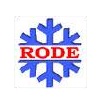 RODE SKIWAX
VALLATIPSBjörnjakten Älvdalen  20151213 UPPDATERAD  151212 kl 17.00 TEMP -3
FÄSTE:1.Värm in Bluespecial -6--14(K10)Låt kallna2.Lägg på Violet+1—3 (K30) Låt kallna3.Toppa med med 2-3 Lager Violet Extra    0—3 (P42)
   GLID1.Rode Ghf 20 0—4 -6--12 Sickla borstaTEST UTFÖRDA AV BOSSE OLSSON 151212